Antibiotic Prescribing in Primary Care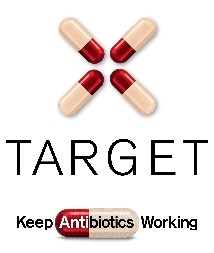 ACUTE SORE THROAT AUDITAim	To audit antibiotic prescribing for sore throat against NICE Guidelines NG84: Sore throat (acute): antimicrobial prescribingPHE/NICE Summary of antimicrobial prescribing guidance - managing common infectionsTable 1. The current PHE Primary Care Guidance for acute sore throats.How to complete this audit This audit tool can be modified to follow local infection management guidelines.Step 1: Search for 20-40 consultation records (minimum 20 consultations) relating to acute sore throat. The Read codes below are a sample of codes that can be used, but consider adding codes that you or your colleagues are likely to use when you see patients with cough. Searching for just a few Read codes may identify all the consultations you require for the audit.Step 2: Compete the data collection table below for each selected patient.For ease of use you can now summarise your data the Summary table below. Step 3: How did you do? Use the calculations below to check compliance with NICE / PHE guidance.  Was the FEVERPAIN or Centor algorithm used? (Total row A)On whether to prescribe an antibioticOverall compliance with NICE/PHE guidance to share self-help, safety netting advice and antibiotic advice (FGHI) OR if TARGET Treating Your Infection RTI leaflet shared(J) If antibiotics were used, total number given correct antibiotic, dose/frequency and course length (KLM ) What can you do to improve guidance compliance?Promote use of PHE or local antimicrobial / management of infection guidelines by all in practiceEncourage use of TARGET Treating Your Infection – Respiratory Tract infection (TYI-RTI) leaflet.Share TARGET TYI-RTI leaflet on clinical system.Encourage consistent message from different staff and when patients re-attend.Encourage others to preform audit.Re-audit in 4 months - identify a date when you will repeat the audit. Record actions required, especially when compliance with primary care guidance is less than 80%. Make use of TARGET toolkit. Consider developing a target for antibiotic prescribing rate. e.g. 1 in 3 immediate, 1 in 3 delayed, 1 in 3 no antibiotic)Make use of FeverPAIN or Centor algorithm.ILLNESSCOMMENTSTREATMENTADULT DOSEDURATIONAcute Sore ThroatNICE NG84FeverPAINAll: self-care and safety net; advise paracetamol; medicated lozenges benefit some people.Viruses usually trigger acute sore throatsMost get better within 1 week without antibiotics whether bacterial or viral. Withholding antibiotics is unlikely to lead to complications, which are rare.Use FeverPAIN or Centor: (1 point for each symptom) to assess as antibiotics more beneficial in people with higher score. FeverPAIN: Fever lasts 24h, Purulence, Attend 3d or less, severely Inflamed tonsils, No cough or coryza. Centor: Tonsillar exudate; History of Fever (>38°C); Tender anterior cervical Lymphadenopathy or lymphadenitis; Absence of cough.Score:FeverPAIN 0-1, or Centor 2:  no antibiotic.FeverPAIN 2-3: No or 3-5 day back-up antibiotic. FeverPAIN 4-5 or Centor 3-4:  immediate antibiotic if severe symptoms, or 48-hour delayed antibiotic.Self-care & safety net First choice delayed or immediate antibiotic phenoxymethylpenicillinChild 1–11 months62.5mg QDS or 125mg BDS for 5-10dChild 1–5 years125mg QDS or 250mg BDS for 5-10dChild 6–11 years250mg QDS or 500mg BDS for 5-10dChild 12–17 years500mg QDS or 1000mg BDS for 5-10d500mg QDS (if severe) or 1000mg BD (if less severe)5 – 10 days (if recurrent 10 days)Acute Sore ThroatNICE NG84FeverPAINAll: self-care and safety net; advise paracetamol; medicated lozenges benefit some people.Viruses usually trigger acute sore throatsMost get better within 1 week without antibiotics whether bacterial or viral. Withholding antibiotics is unlikely to lead to complications, which are rare.Use FeverPAIN or Centor: (1 point for each symptom) to assess as antibiotics more beneficial in people with higher score. FeverPAIN: Fever lasts 24h, Purulence, Attend 3d or less, severely Inflamed tonsils, No cough or coryza. Centor: Tonsillar exudate; History of Fever (>38°C); Tender anterior cervical Lymphadenopathy or lymphadenitis; Absence of cough.Score:FeverPAIN 0-1, or Centor 2:  no antibiotic.FeverPAIN 2-3: No or 3-5 day back-up antibiotic. FeverPAIN 4-5 or Centor 3-4:  immediate antibiotic if severe symptoms, or 48-hour delayed antibiotic.Penicillin allergy: clarithromycin OR250mg to 500mg BD5 daysAcute Sore ThroatNICE NG84FeverPAINAll: self-care and safety net; advise paracetamol; medicated lozenges benefit some people.Viruses usually trigger acute sore throatsMost get better within 1 week without antibiotics whether bacterial or viral. Withholding antibiotics is unlikely to lead to complications, which are rare.Use FeverPAIN or Centor: (1 point for each symptom) to assess as antibiotics more beneficial in people with higher score. FeverPAIN: Fever lasts 24h, Purulence, Attend 3d or less, severely Inflamed tonsils, No cough or coryza. Centor: Tonsillar exudate; History of Fever (>38°C); Tender anterior cervical Lymphadenopathy or lymphadenitis; Absence of cough.Score:FeverPAIN 0-1, or Centor 2:  no antibiotic.FeverPAIN 2-3: No or 3-5 day back-up antibiotic. FeverPAIN 4-5 or Centor 3-4:  immediate antibiotic if severe symptoms, or 48-hour delayed antibiotic.erythromycin (preferred ifpregnant)250mg to 500mgQDS500mg to 1000 mgBD5 days1C9Sore throat SymptomH02-3Throat infection: pharyngitisH036Acute viral tonsillitisH03Acute tonsillitisH024Acute viral pharyngitisH037Recurrent acute tonsillitisH040Acute laryngitisH02zAcute pharyngitis NOSH03zAcute tonsillitis NOS1C9-1Throat sorenessH03-1Throat infection - tonsillitis1C92Has a sore throatA340Streptococcal sore throatH03-2Tonsillitis1CB3Throat painH02-2Viral sore throat NOSH031Acute follicular tonsillitisData Collection Sheet: ACUTE SORE AuditData Collection Sheet: ACUTE SORE AuditData Collection Sheet: ACUTE SORE AuditData Collection Sheet: ACUTE SORE AuditData Collection Sheet: ACUTE SORE AuditData Collection Sheet: ACUTE SORE AuditData Collection Sheet: ACUTE SORE AuditData Collection Sheet: ACUTE SORE AuditData Collection Sheet: ACUTE SORE AuditData Collection Sheet: ACUTE SORE AuditData Collection Sheet: ACUTE SORE AuditData Collection Sheet: ACUTE SORE AuditData Collection Sheet: ACUTE SORE AuditData Collection Sheet: ACUTE SORE AuditData Collection Sheet: ACUTE SORE AuditData Collection Sheet: ACUTE SORE AuditData Collection Sheet: ACUTE SORE AuditData Collection Sheet: ACUTE SORE AuditData Collection Sheet: ACUTE SORE AuditData Collection Sheet: ACUTE SORE AuditData Collection Sheet: ACUTE SORE AuditData Collection Sheet: ACUTE SORE AuditData Collection Sheet: ACUTE SORE AuditData Collection Sheet: ACUTE SORE AuditData Collection Sheet: ACUTE SORE AuditData Collection Sheet: ACUTE SORE AuditData Collection Sheet: ACUTE SORE AuditData Collection Sheet: ACUTE SORE AuditData Collection Sheet: ACUTE SORE AuditData Collection Sheet: ACUTE SORE AuditData Collection Sheet: ACUTE SORE AuditData Collection Sheet: ACUTE SORE AuditData Collection Sheet: ACUTE SORE AuditData Collection Sheet: ACUTE SORE AuditData Collection Sheet: ACUTE SORE AuditData Collection Sheet: ACUTE SORE AuditData Collection Sheet: ACUTE SORE AuditData Collection Sheet: ACUTE SORE AuditData Collection Sheet: ACUTE SORE AuditData Collection Sheet: ACUTE SORE AuditData Collection Sheet: ACUTE SORE AuditData Collection Sheet: ACUTE SORE AuditData Collection Sheet: ACUTE SORE AuditCompliance with PHE/NICE guidance for acute sore throat12345678910111213141516171819202122232425262728293031323334353637383940% of Total with acute sore throatYour target % for good practice FeverPAIN(FP) or Centor(C) usedFP 0-1 or C2: No antibiotic givenFP 2-3: No antibiotic or back-up/delayed antibiotic given with advice about how to accessFP4 – 5 or C3-4Immediate antibiotic or a back-up antibiotic prescription given with advice on adherenceManagement appropriate for clinical presentation?Advice given on natural history and average length of illness       7 daysAdvice given about managing symptoms including fever       Self-care adviceInformation about when to re-consult  Safety netting adviceInformation shared on antibiotic use and resistanceShared the TARGET Treating Your Infection RTI leafletIf antibiotics prescribed (N=______ )If antibiotics prescribed (N=______ )If antibiotics prescribed (N=______ )If antibiotics prescribed (N=______ )If antibiotics prescribed (N=______ )If antibiotics prescribed (N=______ )If antibiotics prescribed (N=______ )If antibiotics prescribed (N=______ )If antibiotics prescribed (N=______ )If antibiotics prescribed (N=______ )If antibiotics prescribed (N=______ )If antibiotics prescribed (N=______ )If antibiotics prescribed (N=______ )If antibiotics prescribed (N=______ )If antibiotics prescribed (N=______ )If antibiotics prescribed (N=______ )If antibiotics prescribed (N=______ )If antibiotics prescribed (N=______ )If antibiotics prescribed (N=______ )If antibiotics prescribed (N=______ )If antibiotics prescribed (N=______ )If antibiotics prescribed (N=______ )If antibiotics prescribed (N=______ )If antibiotics prescribed (N=______ )If antibiotics prescribed (N=______ )If antibiotics prescribed (N=______ )If antibiotics prescribed (N=______ )If antibiotics prescribed (N=______ )If antibiotics prescribed (N=______ )If antibiotics prescribed (N=______ )If antibiotics prescribed (N=______ )If antibiotics prescribed (N=______ )If antibiotics prescribed (N=______ )If antibiotics prescribed (N=______ )If antibiotics prescribed (N=______ )If antibiotics prescribed (N=______ )If antibiotics prescribed (N=______ )If antibiotics prescribed (N=______ )If antibiotics prescribed (N=______ )If antibiotics prescribed (N=______ )If antibiotics prescribed (N=______ )If antibiotics prescribed (N=______ )If antibiotics prescribed (N=______ )Antibiotic choice correct 1st line: PhenoxymethylpenicillinPenicillin allergy: clarithromycin or erythromycinPenicillin allergy in pregnancy: erythromycinDose/frequency correct Phenoxymethylpenicillin 500mg QDS OR 1000mg BD Clarithromycin 250mg BD Erythromycin 250-500mg QDS or 500mg – 1000mg BD (preferred in pregnancy)Course length correctPhenoxymethylpenicillin 5-10dClarithromycin and erythromycin 5dTotal number of patientsTotal number of patients…………………..…………………..…………………..Row in table belowCriteriaNumber of patients(N)Total % of PatientsTarget %Management decisionManagement decisionManagement decisionManagement decisionManagement decisionAFEVERPAIN or Centor algorithm used>80%BNo antibiotic given40% - 60%CBack-up/delayed antibiotic given with advice about how to access20% - 40%DImmediate antibiotic given with advice on compliance20% - 40%EManagement appropriate for clinical presentation?100%Providing Advice FAdvice given on natural history and average length of illness – 7 days100%GAdvice given about managing symptoms (Self-care advice)100%HInformation about when to re-consult (Safety netting advice)100%IInformation given about antibiotic use and resistance 100%JShared the TARGET Treating Your Infection RTI leaflet100%If antibiotics were prescribed: (N= …….. )If antibiotics were prescribed: (N= …….. )If antibiotics were prescribed: (N= …….. )If antibiotics were prescribed: (N= …….. )If antibiotics were prescribed: (N= …….. )KAntibiotic choice correct – 1st line: Penicillin V2nd line: Clarithromycin OR erythromycin100%LDose/frequency correct – Penicillin V 500mg QDS or 1000mg BDClarithromycin 250 - 500mg BDErythromycin 250 - 500mg QDS; 500mg – 1000mg BD in pregnancy100%MCourse length correct –    Penicillin V 5-10d Clarithromycin 5dErythromycin 5d100%